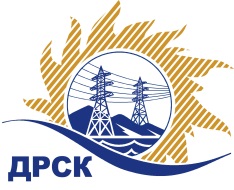 Акционерное Общество«Дальневосточная распределительная сетевая  компания»     (АО «ДРСК»)Протокол №05/УКС -Р заседания Закупочной комиссии по запросу предложений в электронной форме с участием только субъектов МСП  на право заключения договора на выполнение работ: «Мероприятия по оформлению исходно-разрешительной документации для объектов технологического присоединения (кадастровые работы, предпроектные работы) для нужд филиала ХЭС».                                                                   (Лот № 129).СПОСОБ И ПРЕДМЕТ ЗАКУПКИ: запрос предложений в электронной форме с участием только субъектов МСП на право заключения договора на выполнение работ «Мероприятия по оформлению исходно-разрешительной документации для объектов технологического присоединения (кадастровые работы, предпроектные работы) для нужд филиала ХЭС».  (Лот № 129).КОЛИЧЕСТВО ПОДАННЫХ ЗАЯВОК НА УЧАСТИЕ В ЗАКУПКЕ: 2 (две) заявкиКОЛИЧЕСТВО ОТКЛОНЕННЫХ ЗАЯВОК: 1 (одна) заявка.ВОПРОСЫ, ВЫНОСИМЫЕ НА РАССМОТРЕНИЕ ЗАКУПОЧНОЙ КОМИССИИ: О рассмотрении результатов оценки первых частей заявок.Об отклонении заявки Участника 19533.О признании заявок соответствующими условиям Документации о закупке по результатам рассмотрения первых частей заявок.РЕШИЛИ:По вопросу № 1Признать объем полученной информации достаточным для принятия решения.Принять к рассмотрению первые части заявок следующих участников:По вопросу № 2Отклонить заявку Участника 19533 от дальнейшего рассмотрения на основании п.4.9.5 а)  Документации о закупке, как несоответствующую следующим требованиям:По вопросу № 3Признать первые части заявок следующих Участников:23786соответствующими условиям Документации о закупке и принять их к дальнейшему рассмотрению.Секретарь Закупочной комиссии 1 уровня  		                                        М.Г.ЕлисееваИсп. Чуясова.Тел. (4162) 397-268г.  Благовещенск«20» февраля 2019 года№п/пДата и время регистрации заявкиИдентификационный номер Участника09.01.2019 04:061953320.01.2019 11:4023786№п/пДата и время регистрации заявкиИдентификационный номер Участника09.01.2019 04:061953320.01.2019 11:4023786№ п/пОснования для отклонения1.В первой части заявки Участника приложено письмо о подаче оферты с указанием сведений об Участнике (наименование и реквизиты:  адрес, ИНН, КПП, ОГРН), что не соответствует  п.4.5.1.5 Документации о закупке.  